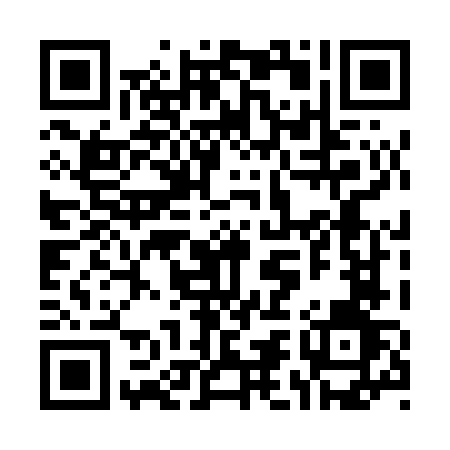 Ramadan times for Beihai, ChinaMon 11 Mar 2024 - Wed 10 Apr 2024High Latitude Method: Angle Based RulePrayer Calculation Method: Muslim World LeagueAsar Calculation Method: ShafiPrayer times provided by https://www.salahtimes.comDateDayFajrSuhurSunriseDhuhrAsrIftarMaghribIsha11Mon5:425:426:5612:534:176:526:528:0112Tue5:415:416:5512:534:176:526:528:0113Wed5:405:406:5412:534:176:526:528:0214Thu5:395:396:5312:534:176:536:538:0215Fri5:385:386:5212:524:176:536:538:0316Sat5:375:376:5112:524:166:536:538:0317Sun5:365:366:5012:524:166:546:548:0318Mon5:355:356:4912:524:166:546:548:0419Tue5:355:356:4812:514:166:546:548:0420Wed5:345:346:4812:514:166:556:558:0421Thu5:335:336:4712:514:166:556:558:0522Fri5:325:326:4612:504:156:556:558:0523Sat5:315:316:4512:504:156:566:568:0524Sun5:305:306:4412:504:156:566:568:0625Mon5:295:296:4312:494:156:566:568:0626Tue5:285:286:4212:494:146:576:578:0727Wed5:275:276:4112:494:146:576:578:0728Thu5:265:266:4012:494:146:576:578:0729Fri5:255:256:3912:484:146:586:588:0830Sat5:245:246:3812:484:136:586:588:0831Sun5:235:236:3712:484:136:586:588:081Mon5:225:226:3712:474:136:586:588:092Tue5:215:216:3612:474:126:596:598:093Wed5:205:206:3512:474:126:596:598:104Thu5:195:196:3412:464:126:596:598:105Fri5:185:186:3312:464:117:007:008:106Sat5:175:176:3212:464:117:007:008:117Sun5:165:166:3112:464:117:007:008:118Mon5:155:156:3012:454:107:017:018:129Tue5:145:146:2912:454:107:017:018:1210Wed5:135:136:2912:454:107:017:018:13